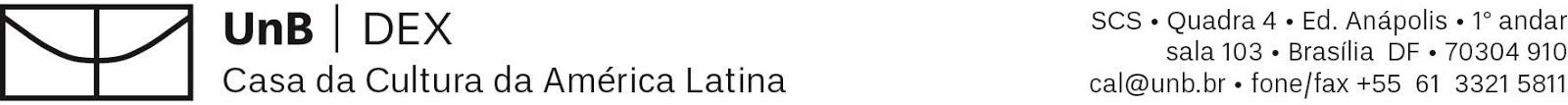 RESIDENCIA INTERNACIONAL ARTISTICA ADJUNTO 1 – FORMULARIO DE INSCRIPCIÓN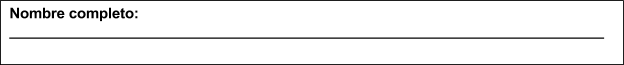 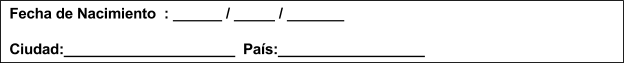 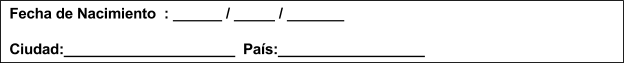 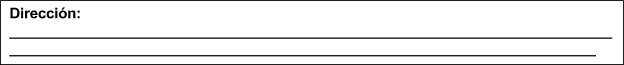 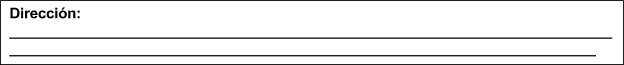 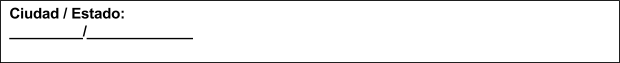 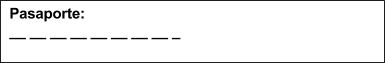 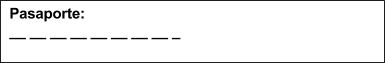 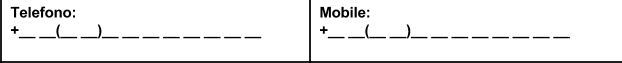 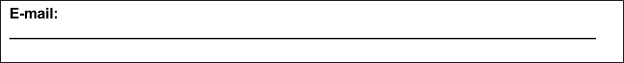 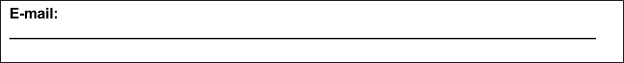 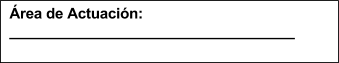 